Nom de l'ASBL : Numéro de la mesure à laquelle le projet se rapporte : Intitulé du projet : Canevas de synthèse structurée de projets et actions subsidiés dans le cadre de l’appel à projets aux ASBL 2023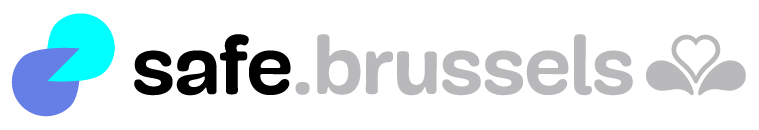 Caractéristiques du projetVeuillez remplir le tableau ci-dessous avec les données du projet telles que présentées dans votre canevas de synthèse structurée 2022. Si vous souhaitez y apporter des modifications par rapport à 2022, veuillez surligner les modifications en jaune et utiliser la case 13 pour détailler ces variations et en exposer les raisons.Synthèse et état des lieux des critères et indicateurs d’évaluationVeuillez compléter les champs 2021 et 2022 de chaque indicateur en reprenant les informations déjà communiquées dans votre canevas de synthèse 2022.Ensuite, pour l’année 2023, veuillez préciser pour chaque indicateur l’intitulé/description, l’objectif/résultat attendu en 2023, la source permettant de vérifier ce résultat, l’état de réalisation de cet objectif (non-réalisé / partiellement réalisé / réalisé), l’explication du résultat obtenu en 2023.A des fins d’analyse de genre, si le résultat obtenu porte sur des personnes (ex. : « nombre de participant·e·s »), merci d’indiquer dans la mesure du possible la répartition des chiffres en fonction de la variable genre (H – F – X).Si vous apportez des modifications à la formulation (description) de l’indicateur 2023 par rapport à 2021/2022, veuillez expliquer les raisons de celles-ci dans la case prévue et transmettre à safe.brussels la nouvelle proposition pour accord (conformément à l’article 3 de la convention d’octroi) avant le vendredi 27 octobre 2023. Référez-vous à la fiche instructions pour vous guider dans la définition de vos nouveaux indicateurs (maximum 4 indicateurs de réalisation et 2 indicateurs d’effet !).Informations complémentaires de bilan du projet1. Nom de l’ASBL1. Nom de l’ASBL1. Nom de l’ASBL2. Intitulé du projet2. Intitulé du projet2. Intitulé du projet3. Personne de contact pour le projetNom, Prénom, Fonction, e-mail, numéro de téléphone (facultatif)3. Personne de contact pour le projetNom, Prénom, Fonction, e-mail, numéro de téléphone (facultatif)3. Personne de contact pour le projetNom, Prénom, Fonction, e-mail, numéro de téléphone (facultatif)4. Numéro et intitulé de la mesure du PGSP à laquelle le projet se rapporte4. Numéro et intitulé de la mesure du PGSP à laquelle le projet se rapporte4. Numéro et intitulé de la mesure du PGSP à laquelle le projet se rapporte5. Descriptif du projetLe descriptif ne doit pas dépasser 1000 caractères espaces compris.5. Descriptif du projetLe descriptif ne doit pas dépasser 1000 caractères espaces compris.5. Descriptif du projetLe descriptif ne doit pas dépasser 1000 caractères espaces compris.6. Type de projetLa terminologie est expliquée dans le glossaire.6. Type de projetLa terminologie est expliquée dans le glossaire.6. Type de projetLa terminologie est expliquée dans le glossaire.renfort d’activité existante (le projet renforce les activités existantes de l’ASBL)renfort d’activité existante (le projet renforce les activités existantes de l’ASBL)nouveau projetnouveau projetpoursuite de projetpoursuite de projet7. Fréquence de l’interventionVeuillez indiquer s’il s’agit d’une intervention (activité) unique ou récurrente. Utilisez le champ libre pour donner plus de précisions : par ex. : la date prévue de l’activité s’il s’agit d’une intervention unique ; la fréquence (quotidienne, hebdomadaire, mensuelle, etc.) s’il s’agit d’une intervention récurrente.7. Fréquence de l’interventionVeuillez indiquer s’il s’agit d’une intervention (activité) unique ou récurrente. Utilisez le champ libre pour donner plus de précisions : par ex. : la date prévue de l’activité s’il s’agit d’une intervention unique ; la fréquence (quotidienne, hebdomadaire, mensuelle, etc.) s’il s’agit d’une intervention récurrente.7. Fréquence de l’interventionVeuillez indiquer s’il s’agit d’une intervention (activité) unique ou récurrente. Utilisez le champ libre pour donner plus de précisions : par ex. : la date prévue de l’activité s’il s’agit d’une intervention unique ; la fréquence (quotidienne, hebdomadaire, mensuelle, etc.) s’il s’agit d’une intervention récurrente.Intervention uniqueIntervention uniqueIntervention récurrenteIntervention récurrente8. Classification de l’interventionCochez ce qui est pertinent. Plusieurs réponses sont possibles.La terminologie est expliquée dans le glossaire.Vous pouvez utiliser le champ libre pour apporter de précisions.8. Classification de l’interventionCochez ce qui est pertinent. Plusieurs réponses sont possibles.La terminologie est expliquée dans le glossaire.Vous pouvez utiliser le champ libre pour apporter de précisions.8. Classification de l’interventionCochez ce qui est pertinent. Plusieurs réponses sont possibles.La terminologie est expliquée dans le glossaire.Vous pouvez utiliser le champ libre pour apporter de précisions.Par rapport au public cible :Par rapport au public cible :Par rapport au public cible :Prévention (universelle) primairePrévention (universelle) primairePrévention (sélective) secondairePrévention (sélective) secondairePrévention (indiquée) tertiairePrévention (indiquée) tertiairePar rapport à l’approche :Par rapport à l’approche :Par rapport à l’approche :Prévention socio-structurellePrévention socio-structurellePrévention communautairePrévention communautairePrévention situationnellePrévention situationnelle9. Public cibleIndiquez ici à qui s’adresse le projet et ses activités.Cochez ce qui est le plus pertinent. Plusieurs réponses sont possibles.Dans la colonne de droite, apportez des précisions sur le public (type de population spécifique ou acteur professionnel ; âge, genre, etc.).9. Public cibleIndiquez ici à qui s’adresse le projet et ses activités.Cochez ce qui est le plus pertinent. Plusieurs réponses sont possibles.Dans la colonne de droite, apportez des précisions sur le public (type de population spécifique ou acteur professionnel ; âge, genre, etc.).9. Public cibleIndiquez ici à qui s’adresse le projet et ses activités.Cochez ce qui est le plus pertinent. Plusieurs réponses sont possibles.Dans la colonne de droite, apportez des précisions sur le public (type de population spécifique ou acteur professionnel ; âge, genre, etc.).Population en généralPrécisez : Population en général / Une population spécifiquePrécisez : Une population spécifiqueUn acteur professionnel ou public spécialiséPrécisez :Un acteur professionnel ou public spécialisé10. Degré de participationVeuillez cocher le degré de participation du public cible dans la mise en œuvre du projet (la description se trouve dans le glossaire).Vous pouvez utiliser le champ libre pour apporter des précisions, par ex. : préciser différents degrés de participation selon différents publics cibles10. Degré de participationVeuillez cocher le degré de participation du public cible dans la mise en œuvre du projet (la description se trouve dans le glossaire).Vous pouvez utiliser le champ libre pour apporter des précisions, par ex. : préciser différents degrés de participation selon différents publics cibles10. Degré de participationVeuillez cocher le degré de participation du public cible dans la mise en œuvre du projet (la description se trouve dans le glossaire).Vous pouvez utiliser le champ libre pour apporter des précisions, par ex. : préciser différents degrés de participation selon différents publics ciblesInformationInformationConsultationConsultationParticipation activeParticipation activePas d’applicationPas d’application11. Focus géographiqueIndiquez le focus géographique du projet et/ou de ses activités.Cochez ce qui est pertinent et précisez la réponse. Plusieurs réponses sont possibles.11. Focus géographiqueIndiquez le focus géographique du projet et/ou de ses activités.Cochez ce qui est pertinent et précisez la réponse. Plusieurs réponses sont possibles.11. Focus géographiqueIndiquez le focus géographique du projet et/ou de ses activités.Cochez ce qui est pertinent et précisez la réponse. Plusieurs réponses sont possibles.RégionPrécisez :RégionZones de police Précisez :Zones de police CommunesPrécisez :CommunesQuartiersPrécisez :QuartiersEndroits spécifiquesPrécisez :Endroits spécifiques12. PartenairesVeuillez indiquer quels partenaires sont activement impliqués dans la mise en œuvre du projet. Il ne s'agit donc pas des parties prenantes (cf. glossaire).Veuillez préciser les noms des partenaires, le type de collaboration (protocole, convention, etc.) qui est prévu et leur rôle dans le projet.12. PartenairesVeuillez indiquer quels partenaires sont activement impliqués dans la mise en œuvre du projet. Il ne s'agit donc pas des parties prenantes (cf. glossaire).Veuillez préciser les noms des partenaires, le type de collaboration (protocole, convention, etc.) qui est prévu et leur rôle dans le projet.12. PartenairesVeuillez indiquer quels partenaires sont activement impliqués dans la mise en œuvre du projet. Il ne s'agit donc pas des parties prenantes (cf. glossaire).Veuillez préciser les noms des partenaires, le type de collaboration (protocole, convention, etc.) qui est prévu et leur rôle dans le projet.Service communalPrécisezService communalPolice intégréePrécisezPolice intégréeAdministration publique régionale, communautaire ou fédérale		PrécisezAdministration publique régionale, communautaire ou fédérale		AcadémiquePrécisezAcadémiqueASBLPrécisezASBLPrivéPrécisezPrivéAutrePrécisezAutre13. Variations S vous avez apporté des modifications aux données du projet, veuillez les détailler ici et en expliquer les raisons.13. Variations S vous avez apporté des modifications aux données du projet, veuillez les détailler ici et en expliquer les raisons.13. Variations S vous avez apporté des modifications aux données du projet, veuillez les détailler ici et en expliquer les raisons.Indicateur de réalisation 1Indicateur de réalisation 120212021IntituléObjectif/résultat attenduEtat de réalisationnon-réalisé / partiellement réalisé / réaliséDescription du résultat et explication20222022IntituléObjectif/résultat attenduEtat de réalisationnon-réalisé / partiellement réalisé / réaliséDescription du résultat et explicationExplication des variations 2021/2022Note : Ne remplissez cette case que si vous avez apporté des modifications à la formulation de l’indicateur entre 2021 et 2022.Evaluation cumulative 2021-2022Cette case est réservée à l’administration de safe.brussels20232023Intitulé / Description de l’indicateurObjectif / résultat attenduSource de vérificationEtat de réalisationnon-réalisé / partiellement réalisé / réaliséDescription du résultat et explicationExplication des variations avec 2021/2022Note : Ne remplissez cette case que si vous avez apporté des modifications à la formulation de l’indicateur par rapport à 2021/2022.Evaluation cumulative 2021-2023Cette case est réservée à l’administration de safe.brusselsIndicateur de réalisation 2Indicateur de réalisation 220212021IntituléObjectif/résultat attenduEtat de réalisationnon-réalisé / partiellement réalisé / réaliséDescription du résultat et explication20222022IntituléObjectif/résultat attenduEtat de réalisationnon-réalisé / partiellement réalisé / réaliséDescription du résultat et explicationExplication des variations 2021/2022Note : Ne remplissez cette case que si vous avez apporté des modifications à la formulation de l’indicateur entre 2021 et 2022.Evaluation cumulative 2021-2022Cette case est réservée à l’administration de safe.brussels20232023Intitulé / Description de l’indicateurObjectif / résultat attenduSource de vérificationEtat de réalisationnon-réalisé / partiellement réalisé / réaliséDescription du résultat et explicationExplication des variations avec 2021/2022Note : Ne remplissez cette case que si vous avez apporté des modifications à la formulation de l’indicateur par rapport à 2021/2022.Evaluation cumulative 2021-2023Cette case est réservée à l’administration de safe.brusselsIndicateur de réalisation 3Indicateur de réalisation 320212021IntituléObjectif/résultat attenduEtat de réalisationnon-réalisé / partiellement réalisé / réaliséDescription du résultat et explication20222022IntituléObjectif/résultat attenduEtat de réalisationnon-réalisé / partiellement réalisé / réaliséDescription du résultat et explicationExplication des variations 2021/2022Note : Ne remplissez cette case que si vous avez apporté des modifications à la formulation de l’indicateur entre 2021 et 2022.Evaluation cumulative 2021-2022Cette case est réservée à l’administration de safe.brussels20232023Intitulé / Description de l’indicateurObjectif / résultat attenduSource de vérificationEtat de réalisationnon-réalisé / partiellement réalisé / réaliséDescription du résultat et explicationExplication des variations avec 2021/2022Note : Ne remplissez cette case que si vous avez apporté des modifications à la formulation de l’indicateur par rapport à 2021/2022.Evaluation cumulative 2021-2023Cette case est réservée à l’administration de safe.brusselsIndicateur de réalisation 4Indicateur de réalisation 420212021IntituléObjectif/résultat attenduEtat de réalisationnon-réalisé / partiellement réalisé / réaliséDescription du résultat et explication20222022IntituléObjectif/résultat attenduEtat de réalisationnon-réalisé / partiellement réalisé / réaliséDescription du résultat et explicationExplication des variations 2021/2022Note : Ne remplissez cette case que si vous avez apporté des modifications à la formulation de l’indicateur entre 2021 et 2022.Evaluation cumulative 2021-2022Cette case est réservée à l’administration de safe.brussels20232023Intitulé / Description de l’indicateurObjectif / résultat attenduSource de vérificationEtat de réalisationnon-réalisé / partiellement réalisé / réaliséDescription du résultat et explicationExplication des variations avec 2021/2022Note : Ne remplissez cette case que si vous avez apporté des modifications à la formulation de l’indicateur par rapport à 2021/2022.Evaluation cumulative 2021-2023Cette case est réservée à l’administration de safe.brusselsIndicateur d’effet 1Indicateur d’effet 1IntituléObjectif/résultat attenduEtat de réalisationnon-réalisé / partiellement réalisé / réaliséDescription du résultat et explication20222022IntituléObjectif/résultat attenduEtat de réalisationnon-réalisé / partiellement réalisé / réaliséDescription du résultat et explicationExplication des variations 2021/2022Note : Ne remplissez cette case que si vous avez apporté des modifications à la formulation de l’indicateur entre 2021 et 2022.Evaluation cumulative 2021-2022Cette case est réservée à l’administration de safe.brussels20232023Intitulé / Description de l’indicateurObjectif / résultat attenduSource de vérificationEtat de réalisationnon-réalisé / partiellement réalisé / réaliséDescription du résultat et explicationExplication des variations avec 2021/2022Note : Ne remplissez cette case que si vous avez apporté des modifications à la formulation de l’indicateur par rapport à 2021/2022.Evaluation cumulative 2021-2023Cette case est réservée à l’administration de safe.brusselsIndicateur d’effet 2Indicateur d’effet 2IntituléObjectif/résultat attenduEtat de réalisationnon-réalisé / partiellement réalisé / réaliséDescription du résultat et explication20222022IntituléObjectif/résultat attenduEtat de réalisationnon-réalisé / partiellement réalisé / réaliséDescription du résultat et explicationExplication des variations 2021/2022Note : Ne remplissez cette case que si vous avez apporté des modifications à la formulation de l’indicateur entre 2021 et 2022.Evaluation cumulative 2021-2022Cette case est réservée à l’administration de safe.brussels20232023Intitulé / Description de l’indicateurObjectif / résultat attenduSource de vérificationEtat de réalisationnon-réalisé / partiellement réalisé / réaliséDescription du résultat et explicationExplication des variations avec 2021/2022Note : Ne remplissez cette case que si vous avez apporté des modifications à la formulation de l’indicateur par rapport à 2021/2022.Evaluation cumulative 2021-2023Cette case est réservée à l’administration de safe.brusselsEtablissez brièvement le bilan de votre projet en y indiquant notamment les activités qui y ont été réalisées et en vous focalisant sur les résultats qualitatifs et quantitatifs obtenus. Estimez-vous avoir atteint vos objectifs ?Avez-vous atteint le public ciblé dans votre proposition de projet initiale ? Veuillez détailler le public touché en apportant des informations quantitatives et qualitatives (à des fins d’analyse de genre, merci de détailler les données quantitatives, dans la mesure du possible, en fonction de la variable genre (H – F – X)).Quelles ont été les forces et les faiblesses du projet ? Avez-vous rencontré des difficultés dans la mise en œuvre du projet ? Comment les avez-vous surmontées ?Quelles sont les étapes suivantes/perspectives postérieures de votre projet ? Quelles en sont les leçons apprises ?En quoi votre projet a contribué à la réalisation des objectifs portés par la mesure spécifique de l’appel à projets à laquelle votre projet répond à titre principal ?L’arrêté d’octroi de la subvention précise qu’ « Il est fait mention du soutien de safe.brussels et de son logo lors de toute communication du bénéficiaire relative à l’objet de la subvention, quel qu’en soit le support ». Veuillez apporter des précisions sur la mention du soutien et du logo de safe.brussels dans la communication relative à votre projet. Si les activités subventionnées incluent la production de matériel (outils, études, rapports, etc.), merci d’en joindre une copie dans la mesure du possible.